Make Chichester Idle-Free - We’re committed to making Chichester one of the cleanest, greenest areas in West Sussex and we really need your help.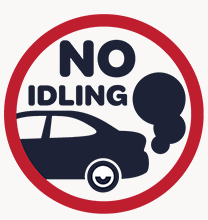 Idling factsToo much idling can damage your vehicle.Idling for an hour can waste at least half a gallon of fuelEven modern diesel engines don’t need more than a few minutes to warm up in cold weatherAir Quality inside a car can be worse than outside putting passengers at risk.You can make a differenceBy turning off your engine you can:Improve air quality inside and outside your carReduce pollutionReduce the health risks linked with toxic air like heart disease, lung cancer and asthmaMake our streets and level crossings nicer places to live, walk and cycle around.Make Chichester Idle-Free - We’re committed to making Chichester one of the cleanest, greenest areas in West Sussex and we really need your help.Idling factsToo much idling can damage your vehicle.Idling for an hour can waste at least half a gallon of fuelEven modern diesel engines don’t need more than a few minutes to warm up in cold weatherAir Quality inside a car can be worse than outside putting passengers at risk.You can make a differenceBy turning off your engine you can:Improve air quality inside and outside your carReduce pollutionReduce the health risks linked with toxic air like heart disease, lung cancer and asthmaMake our streets and level crossings nicer places to live, walk and cycle around.